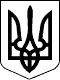 ВЕЛИКОСЕВЕРИНІВСЬКА СІЛЬСЬКА РАДА
КРОПИВНИЦЬКОГО РАЙОНУ КІРОВОГРАДСЬКОЇ ОБЛАСТІДЕСЯТА СЕСІЯ ВОСЬМОГО СКЛИКАННЯРІШЕННЯвід  «» серпня 2021 року                                                                     № с. Велика СеверинкаПро зміну назви юридичної особиВеликосеверинівської сільської радиВідповідно  частини першої статті 144 Конституції України, Закону України «Про місцеве самоврядування в Україні», Закону України «Про державну реєстрацію юридичних осіб, фізичних осіб – підприємців, громадських формувань»СІЛЬСЬКА РАДА ВИРІШИЛА :1.Змінити назву юридичної особи «Великосеверинівська сільська рада» на «Великосеверинівська сільська рада Кропивницького району Кіровоградської області» (скорочена назва Великосеверинівська сільська рада).2. Секретарю Великосеверинівської сільської ради забезпечити внесення змін до Єдиного державного реєстру юридичних осіб, фізичних осіб – підприємців, громадських формувань до відомостей про юридичну особу з відповідними змінами, зазначеними в п.1. даного рішення.3. Виконавчому комітету Великосеверинівської сільської ради: - організувати роботу щодо приведення чинних нормативно – правових актів сільської ради, організаційно – розпорядчих документів у відповідність до цього рішення;- забезпечити реалізацію організаційних заходів, пов’язаних з цим рішенням.4.Контроль за виконанням даного рішення покласти на Великосеверинівського сільського голову ЛЕВЧЕНКА С. В. Сільський голова 						Сергій ЛЕВЧЕНКО